NOTULEN LEERLINGENRAAD KC WILLEM EGGERT 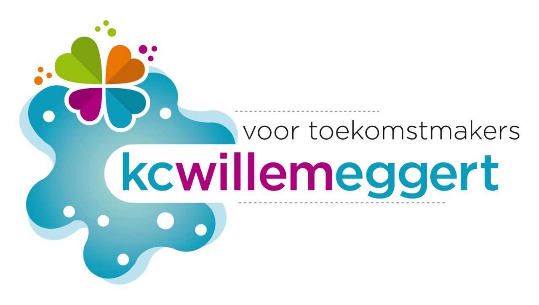 datum:		01-10-2019Aanwezig:	5 Dean 		5 Lilly6 Lucas 		6 Lizzy			7 Samantha	7 vacant		8 Isabel		8 KaiVoorstellen Iedereen stelt zichzelf voor. Onze nieuwe leden Dean, Lilly worden welkom geheten.Zij vertellen over hoe zij gekozen zijn door hun groep en wat ze graag willen doen met de leerlingenraad. Tijdens de volgende bijeenkomst maken we een foto met de nieuwe leerlingenraad. De ideeënbus Probleem met de bal en de buren Onze buren hebben  veel last van de bal die steeds over het hek wordt geschoten en bij ze in de tuin komt. Als kinderen de tuinen inlopen beschadigen de planten. Ook komen er regelmatig ballen tegen auto’s aan die beschadigen. Sommige buren vinden het vervelend dat zij bij ons kindcentrum wonen omdat zij er last van hebben. vraag: Hoe kunnen we ervoor zorgen dat onze buren prettig kunnen wonen. De leerlingenraad vindt dat wij het probleem moeten oplossen, omdat wij dit probleem veroorzaken. Kinderen zouden voorzichtiger kunnen voetballen.Leerkrachten moeten beter opletten tijdens het buiten spelen en kinderen aanspreken op hun gedrag. Als de bal over het hek gaat is dat pech voor de kinderen. Het moet eerst aan de leerkracht gevraagd worden voordat ze zelf een bal mogen gaan halen. We zouden kunnen uitzoeken of het mogelijk is om voor een voetbalkooi te sparen waar hogere hekken omheen staan en een ‘dak’ heeft. Het liefst zouden we dan ook graag kunstgras in de voetbalkooi krijgen, zodat het minder pijn doet als je valt en het veld mooi recht is. We hebben hier geen geld voor. We zullen dan dus opnieuw geld in moeten zamelen. Iemand komt met het idee een fancy fair of rommelmarkt te organiseren. BoekenKinderen hebben briefjes in de ideeënbus gedaan om nieuwe boeken te kopen.Lucas en Dean maken een lijstje van de titels van de boeken. Kai geeft aan dat er waarschijnlijk veel geld beschikbaar komt voor  het aanschaffen van boeken omdat ze in de groepen 7/8 veel geld hebben opgehaald met de kinderpostzegels.We spreken af dat alle kinderen uit de leerlingenraad in hun klas gaan bespreken welke boeken zij graag willen voor de bibliotheek. Maximaal 8 boeken per groep. Slapen op het kindcentrumEr is iemand die een briefje in de brievenbus heeft gestopt met de vraag of we een keer op het kindcentrum kunnen logeren met alle kinderen. De leerlingenraad vindt dit geen goed idee. We zijn al genoeg op het kindcentrum en willen daar niet slapen. Thuis slaap je beter. Vanuit de klassenvergaderingenIn een aantal groepen is een klassenvergadering gehouden. In een aantal groepen niet. We spreken af dat Juf Linda alle juffen en meesters vraagt om een klassenvergadering te houden, omdat dit de afspraak is. Het is ook belangrijk om te weten wat er in de klassen speelt voor de leerlingenraad. In de groepen waar wel is vergadert, is gesproken over het gebruik van de grote schommel. De groepen hebben een voorstel gedaan voor nieuwe regels en afspraken. We hebben de regels met de leerlingenraad besproken en besloten dat de volgende regels vanaf nu gelden:Maximaal 4 kinderen op de schommelAls je wil schommelen ben je eerst duwer’’Er mogen maximaal 2 kinderen aan de voorkant én twee kinderen aan de achterkant duwen. Elke pauze wordt er een tijdbewaker aangesteld bij de schommel die tot 60 kan tellen. (6x tot 10 kan ook!).Er wordt maximaal 60 seconden geschommeld, dit is inclusief op en afstappen.We blijven van het schommeltouw afWe blijven van de witte buis waar de schommel aan hangt af’’Als je eenmaal van de schommel af bent gesprongen, mag je er niet op terugAls je aan de beurt bent geweest sluit je achteraan aan in de rij en wacht je tot je weer aan de beurt bent om te duwen.  We vragen aan de leerkrachten of zij de komende weken bij de schommel willen staan om de nieuwe regels en afspraken te leren aan de kinderen uit hun groep. Over een tijdje kunnen we dit dan zelf. Volgende klassenvergadering:			In de week van 11 novemberWensenlijstje van 8 boeken  per groep Evaluatie regels rondom de grote schommel Volgende vergadering leerlingenraad:	 	In de week van 18 november